Per ogni incontro di programmazione è necessario elaborare un unico verbale da parte delle classi parallele, da condividere tra i docenti. Si allega uno schema di verbale di programmazione al fine di ottenere una procedura univoca sia nel caso il verbale venga compilato direttamente sul RE, sia nel caso si intenda allegare un file (in tal caso si chiede di salvare precedentemente il documento con estensione .doc)In base alle convenzioni stabilite per l’assegnazione dei nomi dei files, questo documento va così nominato:verbale_programmazione_primaria_(CLASSI/SEZIONI)_n_(NUMERO PROGRESSIVO)_del_(gg-mm-aaaa)	esempio:	Verbale_programmazione_primaria_Classi_I_n.3_del_10/10/2023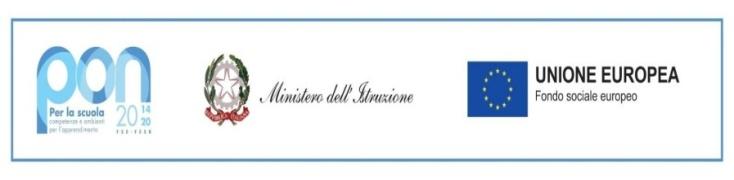 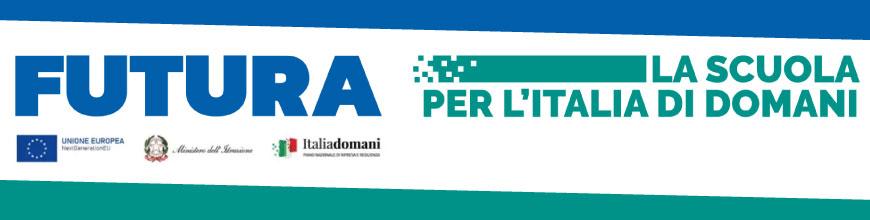 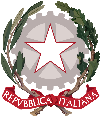 Ministero dell’Istruzione e del MeritoISTITUTO COMPRENSIVO STATALE DI VIALE LIBERTA’Scuole dell’ Infanzia “C. Corsico” - “S. Maria delle Vigne”Scuole Primarie “E. De Amicis” - “ A. Botto”Scuola Secondaria di Primo Grado “G. Robecchi”Viale Libertà, 32 – 27029 Vigevano (PV)  Tel. 0381/42464 -  Fax  0381/42474e-mail pvic83100r@istruzione.it -  Pec: pvic83100r@pec.istruzione.itSito internet: www.icvialelibertavigevano.edu.itCodice Fiscale  94034000185Codice Meccanografico: PVIC83100RISTITUTO COMPRENSIVO STATALE DI VIALE LIBERTA’Scuole dell’ Infanzia “C. Corsico” - “S. Maria delle Vigne”Scuole Primarie “E. De Amicis” - “ A. Botto”Scuola Secondaria di Primo Grado “G. Robecchi”Viale Libertà, 32 – 27029 Vigevano (PV)  Tel. 0381/42464 -  Fax  0381/42474e-mail pvic83100r@istruzione.it -  Pec: pvic83100r@pec.istruzione.itSito internet: www.icvialelibertavigevano.edu.itCodice Fiscale  94034000185Codice Meccanografico: PVIC83100R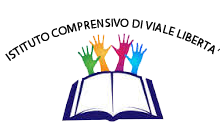 Scuola Primaria De Amicis/Botto – Classe   Incontro settimanale di programmazione didattica  -  Verbale n.         (Nota: una volta al mese in assetto di programmazione unitaria i docenti delle classi parallele individuano per tutte le classi gli obiettivi di apprendimento su cui lavorare nel corso del mese e gli eventuali temi interdisciplinari significativi per gli alunni. Ogni settimana i team docenti delle classi programmano le attività didattiche in riferimento agli obiettivi individuati, indicando eventuali specifiche scelte organizzative e metodologiche.)Il giorno ……..   del mese di ………… dell’anno ……., alle ore ……. ha inizio la riunione. Sono presenti gli insegnanti: Risultano assenti: Presenti in altra programmazione:Verifica delle attività svolte (Unità di apprendimento svolte, criticità, valutazione risultati raggiunti)Osservazioni sulle programmazioni individualizzate (se presenti): Programmazione e organizzazione dell’attività in classe  (percorsi, obiettivi, unità di apprendimento, traguardi, strumenti, metodi, …)Note:  (problemi disciplinari, rapporto con i genitori, visite guidate, attività complementari, esperti, ….)La riunione si chiude alle ore       